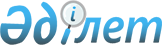 Жамбыл ауданы бойынша ауыл шаруашылығы жануарларын бірдейлендіру жұмыстарын ұйымдастыру және өткізу туралы
					
			Күшін жойған
			
			
		
					Алматы облысы Жамбыл ауданы әкімдігінің 2015 жылғы 18 наурыздағы № 250 қаулысы. Алматы облысы Әділет департаментінде 2015 жылы 16 сәуірде № 3137 болып тіркелді. Күші жойылды - Алматы облысы Жамбыл ауданы әкімдігінің 2016 жылғы 26 қыркүйектегі № 479 қаулысымен      Ескерту. Күші жойылды – Алматы облысы Жамбыл ауданы әкімдігінің 26.09.2016 № 479 қаулысымен.

      РҚАО ескертпесі.

      Құжаттың мәтінінде түпнұсқасының пунктуациясы мен орфографиясы сақталған.

      "Ветеринария туралы" 2002 жылғы 10 шілдедегі Қазақстан Республикасы Заңының 10-бабының 2-тармағының 14) тармақшасына, "Ауыл шаруашылығы жануарларын бірдейлендіру Ережесін бекіту туралы" 2009 жылғы 31 желтоқсандағы № 2331 Қазақстан Республикасы Үкіметінің қаулысына сәйкес және "2015 жылға арналған Алматы облысы аумағында ауыл шаруашылығы жануарларын бірдейлендіру іс-шараларын жүргізу жоспарын бекіту туралы" 2015 жылғы 12 ақпандағы № 74 Алматы облысы әкімдігінің қаулысын орындау мақсатында, Жамбыл ауданының әкімдігі ҚАУЛЫ ЕТЕДІ:

       Жамбыл ауданы бойынша ауыл шаруашылығы жануарларын бірдейлендіру жұмыстары қосымшаға сәйкес ұйымдастырылып өткізілсін.

       "Жамбыл ауданының ветеринария бөлімі" мемлекеттік мекемесі (Әлімғожаев Өміртай), "Жамбыл ауданының ветеринария бөлімі" мемлекеттік мекемесінің "Ауылдық округтеріндегі ветеринариялық пункттері бар Алматы облысының Жамбыл аудандық Ветеринариялық станциясы" шаруашылық жүргізу құқығындағы мемлекеттік коммуналдық кәсіпорны (Мамутов Ермек Қапарұлы) және ауылдық округтер әкімдері аумақтардағы ауыл шаруашылығы жануарларын бірдейлендіру жұмыстарының жүргізілуін қамтамасыз етсін.

       Жамбыл ауданы әкімдігінің 2014 жылғы 29 қыркүйектегі "Жамбыл ауданы бойынша ауыл шаруашылығы жануарларын бірдейлендіру жұмыстарын ұйымдастыру және өткізу туралы" № 643 (нормативтік құқықтық актілерді мемлекеттік тіркеу Тізілімінде 2014 жылы 28 қазанда № 2898 тіркелген, 2014 жылғы 01 қарашада аудандық "Атамекен" газетінде № 44 (5724) жарияланған) қаулысының күші жойылды деп танылсын.

       Осы қаулының орындалуына бақылау жасау аудан әкімінің орынбасары Жұмабек Тоқаұлы Чажабаевқа жүктелсін.

       Жамбыл ауданының ветеринария бөлімінің басшысы Әлімғожаев Өміртайға осы қаулыны әділет органдарында мемлекеттік тіркелгеннен кейін ресми және мерзімді баспа басылымдарында, сондай-ақ Қазақстан Республикасының Үкіметі айқындаған интернет-ресурста және аудандық әкімдіктің интернет-ресурсында жариялау жүктелсін. 

       Осы қаулы әділет органдарында мемлекеттік тіркелген күннен бастап күшіне енеді және алғашқы ресми жарияланған күнінен кейін күнтізбелік он күн өткен соң қолданысқа енгізіледі.

      Кестенің жалғасы


					© 2012. Қазақстан Республикасы Әділет министрлігінің «Қазақстан Республикасының Заңнама және құқықтық ақпарат институты» ШЖҚ РМК
				
      Аудан әкімі

Ж. Далабаев
Жамбыл ауданы әкімдігінің 2015 жылғы "18" наурыздағы "Жамбыл ауданы бойынша ауыл шаруашылығы жануарларын бірдейлендіру жұмыстарын ұйымдастыру және өткізу туралы" № 250 қаулысына қосымшаР/с

№

 

Ауылдық

округтердің атауы

Бірдейлендіруге жататын ауыл шаруашылығы жануарларының төлдерінің нақты саны (бас) 

Бірдейлендіруге жататын ауыл шаруашылығы жануарларының төлдерінің нақты саны (бас) 

Бірдейлендіруге жататын ауыл шаруашылығы жануарларының төлдерінің нақты саны (бас) 

Бірдейлендіруге жататын ауыл шаруашылығы жануарларының төлдерінің нақты саны (бас) 

Бірдейлендіруге жататын ауыл шаруашылығы жануарларының төлдерінің нақты саны (бас) 

Р/с

№

 

Ауылдық

округтердің атауы

Мүйізді ірі қара мал

Ұсақ мал

Жылқы

 

Түйе

Шошқа

1

Ақтерек ауылдық округі

2280

14124

515

2

0

2

Ақсеңгір ауылдық округі

1800

12626

298

0

0

3

Аққайнар ауылдық округі 

1200

4280

131

0

0

4

Айдарлы ауылдық округі 

940

11342

276

0

0

5

Базой ауылдық округі

580

4066

45

0

0

6

Сартауқұм ауылдық округі

530

6420

127

106

0

7

Беріктас ауылдық округі 

1950

13268

354

6

0

8

Дегерес ауылдық округі

3730

13375

927

0

0

9

Жамбыл ауылдық округі

1640

6313

169

0

0

10

Қарасу ауылдық округі

1730

7597

230

40

128

11

Қарғалы ауылдық округі

660

2033

86

0

0

12

Қаракастек ауылдық округі

2300

4280

325

0

0

13

Мыңбай ауылдық округі

2100

4601

661

0

16

14

Мәтібұлақ ауылдық округі

1000

14766

129

0

0

15

Самсы ауылдық округі

880

9737

265

0

0

16

Талап ауылдық округі

1810

13696

792

0

0

17

Теміржол ауылдық округі

2250

19795

896

83

0

18

Үлгілі ауылдық округі

1100

5778

337

5

0

19

Ұзынағаш ауылдық округі

2260

9630

824

30

80

20

Үңгіртас ауылдық округі

2600

7276

603

0

0

21

Шиен ауылдық округі

1390

4815

296

0

0

22

Шолақ- қарғалы ауылдық округі

930

4280

120

0

144

23

Таран ауылдық округі

480

1712

115

0

32

Барлығы

36 140

195 810

8 521

272

400

Ветеринариялық төлқұжатты рәсімдеумен ауыл шаруашылығы жануарларды бірдейлендіру

Ветеринариялық төлқұжатты рәсімдеумен ауыл шаруашылығы жануарларды бірдейлендіру

Бірдейлендіру нәтижесін компьютерлік мәліметтер базасына енгізу

Бірдейлендіру нәтижесін компьютерлік мәліметтер базасына енгізу

Бірдейлендіруді жүргізу бойынша қызмет көрсететін заңды тұлғаның атауы

Жауапты орындаушылары

басталу мерзімі 

аяқталу мерзімі

басталу мерзімі

аяқталу мерзімі

Бірдейлендіруді жүргізу бойынша қызмет көрсететін заңды тұлғаның атауы

Жауапты орындаушылары

06.05.2015

30.12.2015

06.05.2015

30.12.2015

 "Жамбыл аудандық Ветеринария бөлімі" мемлекеттік мекемесінің "Ауылдық округтеріндегі ветеринариялық пунктері бар Алматы облысының Жамбыл аудандық Ветеринариялық станциясы" шаруашылық жүргізу құқығындағы мемлекеттік коммуналдық кәсіпорны

Ақтерек ауылдық округінің ветеринариялық пункт меңгерушісі 

06.05.2015

30.12.2015

06.05.2015

30.12.2015

 "Жамбыл аудандық Ветеринария бөлімі" мемлекеттік мекемесінің "Ауылдық округтеріндегі ветеринариялық пунктері бар Алматы облысының Жамбыл аудандық Ветеринариялық станциясы" шаруашылық жүргізу құқығындағы мемлекеттік коммуналдық кәсіпорны

Ақсеңгір ауылдық округінің ветеринариялық пункт меңгерушісі 

06.05.2015

30.12.2015

06.05.2015

30.12.2015

 "Жамбыл аудандық Ветеринария бөлімі" мемлекеттік мекемесінің "Ауылдық округтеріндегі ветеринариялық пунктері бар Алматы облысының Жамбыл аудандық Ветеринариялық станциясы" шаруашылық жүргізу құқығындағы мемлекеттік коммуналдық кәсіпорны

Аққайнар ауылдық округінің ветеринариялық пункт меңгерушісі 

06.05.2015

30.12.2015

06.05.2015

30.12.2015

 "Жамбыл аудандық Ветеринария бөлімі" мемлекеттік мекемесінің "Ауылдық округтеріндегі ветеринариялық пунктері бар Алматы облысының Жамбыл аудандық Ветеринариялық станциясы" шаруашылық жүргізу құқығындағы мемлекеттік коммуналдық кәсіпорны

Айдарлы ауылдық округінің ветеринариялық пункт меңгерушісі 

06.05.2015

30.12.2015

06.05.2015

30.12.2015

 "Жамбыл аудандық Ветеринария бөлімі" мемлекеттік мекемесінің "Ауылдық округтеріндегі ветеринариялық пунктері бар Алматы облысының Жамбыл аудандық Ветеринариялық станциясы" шаруашылық жүргізу құқығындағы мемлекеттік коммуналдық кәсіпорны

Базой ауылдық округінің ветеринариялық пункт меңгерушісі

06.05.2015

30.12.2015

06.05.2015

30.12.2015

 "Жамбыл аудандық Ветеринария бөлімі" мемлекеттік мекемесінің "Ауылдық округтеріндегі ветеринариялық пунктері бар Алматы облысының Жамбыл аудандық Ветеринариялық станциясы" шаруашылық жүргізу құқығындағы мемлекеттік коммуналдық кәсіпорны

Сартауқұм округінің ветеринариялық пункт меңгерушісі 

06.05.2015

30.12.2015

06.05.2015

30.12.2015

 "Жамбыл аудандық Ветеринария бөлімі" мемлекеттік мекемесінің "Ауылдық округтеріндегі ветеринариялық пунктері бар Алматы облысының Жамбыл аудандық Ветеринариялық станциясы" шаруашылық жүргізу құқығындағы мемлекеттік коммуналдық кәсіпорны

Беріктас ауылдық округінің ветеринариялық пункт меңгерушісі 

06.05.2015

30.12.2015

06.05.2015

30.12.2015

 "Жамбыл аудандық Ветеринария бөлімі" мемлекеттік мекемесінің "Ауылдық округтеріндегі ветеринариялық пунктері бар Алматы облысының Жамбыл аудандық Ветеринариялық станциясы" шаруашылық жүргізу құқығындағы мемлекеттік коммуналдық кәсіпорны

Дегерес ауылдық округінің ветеринариялық пункт меңгерушісі 

 

06.05.2015

30.12.2015

06.05.2015

30.12.2015

 "Жамбыл аудандық Ветеринария бөлімі" мемлекеттік мекемесінің "Ауылдық округтеріндегі ветеринариялық пунктері бар Алматы облысының Жамбыл аудандық Ветеринариялық станциясы" шаруашылық жүргізу құқығындағы мемлекеттік коммуналдық кәсіпорны

Жамбыл ауылдық округінің ветеринариялық пункт меңгерушісі 

06.05.2015

30.12.2015

06.05.2015

30.12.2015

 "Жамбыл аудандық Ветеринария бөлімі" мемлекеттік мекемесінің "Ауылдық округтеріндегі ветеринариялық пунктері бар Алматы облысының Жамбыл аудандық Ветеринариялық станциясы" шаруашылық жүргізу құқығындағы мемлекеттік коммуналдық кәсіпорны

Қарасу ауылдық округінің ветеринариялық пункт меңгерушісі 

06.05.2015

30.12.2015

06.05.2015

30.12.2015

 "Жамбыл аудандық Ветеринария бөлімі" мемлекеттік мекемесінің "Ауылдық округтеріндегі ветеринариялық пунктері бар Алматы облысының Жамбыл аудандық Ветеринариялық станциясы" шаруашылық жүргізу құқығындағы мемлекеттік коммуналдық кәсіпорны

Қарғалы ауылдық округінің ветеринариялық пункт меңгерушісі 

06.05.2015

30.12.2015

06.05.2015

30.12.2015

 "Жамбыл аудандық Ветеринария бөлімі" мемлекеттік мекемесінің "Ауылдық округтеріндегі ветеринариялық пунктері бар Алматы облысының Жамбыл аудандық Ветеринариялық станциясы" шаруашылық жүргізу құқығындағы мемлекеттік коммуналдық кәсіпорны

Қаракастек ауылдық округінің ветеринариялық пункт меңгерушісі

06.05.2015

30.12.2015

06.05.2015

30.12.2015

 "Жамбыл аудандық Ветеринария бөлімі" мемлекеттік мекемесінің "Ауылдық округтеріндегі ветеринариялық пунктері бар Алматы облысының Жамбыл аудандық Ветеринариялық станциясы" шаруашылық жүргізу құқығындағы мемлекеттік коммуналдық кәсіпорны

Мыңбай ауылдық округінің ветеринариялық пункт меңгерушісі

06.05.2015

30.12.2015

06.05.2015

30.12.2015

 "Жамбыл аудандық Ветеринария бөлімі" мемлекеттік мекемесінің "Ауылдық округтеріндегі ветеринариялық пунктері бар Алматы облысының Жамбыл аудандық Ветеринариялық станциясы" шаруашылық жүргізу құқығындағы мемлекеттік коммуналдық кәсіпорны

Мәтібұлақ ауылдық округінің ветеринариялық пункт меңгерушісі 

06.05.2015

30.12.2015

06.05.2015

30.12.2015

 "Жамбыл аудандық Ветеринария бөлімі" мемлекеттік мекемесінің "Ауылдық округтеріндегі ветеринариялық пунктері бар Алматы облысының Жамбыл аудандық Ветеринариялық станциясы" шаруашылық жүргізу құқығындағы мемлекеттік коммуналдық кәсіпорны

Самсы ауылдық округінің ветеринариялық пункт меңгерушісі 

06.05.2015

30.12.2015

06.05.2015

30.12.2015

Талап ауылдық округінің ветеринариялық пункт меңгерушісі 

06.05.2015

30.12.2015

06.05.2015

30.12.2015

Теміржол ауылдық округінің ветеринариялық пункт меңгерушісі 

06.05.2015

30.12.2015

06.05.2015

30.12.2015

Үлгілі ауылдық 

округінің ветеринариялық пункт меңгерушісі 

06.05.2015

30.12.2015

06.05.2015

30.12.2015

Ұзынағаш ауылдық округінің ветеринариялық пункт меңгерушісі 

 

06.05.2015

30.12.2015

06.05.2015

30.12.2015

Үңгіртас ауылдық округінің ветеринариялық пункт меңгерушісі 

 

06.05.2015

30.12.2015

06.05.2015

30.12.2015

Шиен ауылдық 

округінің ветеринариялық пункт меңгерушісі 

06.05.2015

30.12.2015

06.05.2015

30.12.2015

Шолаққарғалы ауылдық округінің ветеринариялық пункт меңгерушісі

06.05.2015

30.12.2015

06.05.2015

30.12.2015

Таран ауылдық округінің ветеринариялық пункт меңгерушісі 

06.05.2015

30.12.2015

06.05.2015

30.12.2015

